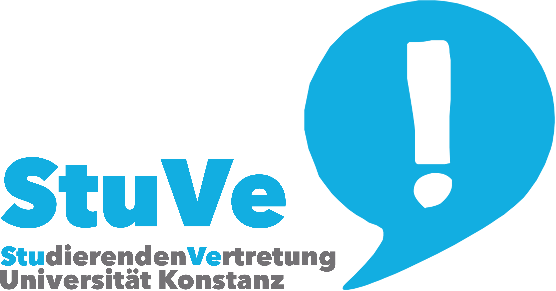 An denstudentischen WahlausschussStuVe Sektretariat78457 KonstanzAntrag auf Wechsel des Wahlbereichs (Studienfachschaft)Hiermit beantrage ich den Wechsel meines Wahlbereichs (bitte ankreuzen)Diese Entscheidung ist stets schriftlich widerrufbar. Ein Wechsel der Zuordnung zu einer Fachschaft kann jederzeit erneut schriftlich erfolgen. Damit der gewünschte Wechsel der Zuordnung im Wählerverzeichnis für die laufende Wahl wirksam werden kann, muss der Antrag spätestens 3 Tage vor Abschluss des Wähler*innenverzeichnisses beim studentischen Wahlausschuss eingegangen sein (Datum des Posteingangs). Der Wechsel der Fachschaft wird nur für die aktuelle Wahl wirksam. Hinweis für Studierende, deren Studiengänge verschiedenen Fachbereichen zugeordnet sind: Die Zuordnung zum jeweiligen Fachbereich wird im Wählerverzeichnis zur Wahl der studentischen VertreterInnen des Senats sowie der Sektions- und Fachbereichsräte etc. nach dem ersten Hauptfach vorgenommen und ist unabänderlich.Bitte beachten Sie außerdem: Der Wechsel von einem Fachbereich zu einem anderen wird auf Antrag von der universitären Wahlleitung (wahlleitung@uni-konstanz.de) vorgenommen. Auch hierzu muss der Antrag spätestens 3 Tage vor Abschluss des Wähler*innenverzeichnisses eingegangen sein.Kontakt und Informationen: stuve.wahlausschuss@uni-konstanz.de ..................................................			..................................................................................Ort, Datum					eigenhändige UnterschriftInterne Bearbeitungsvermerke: 	Stand: März 20241. EDV-Erfassung durch den studentischen Wahlausschuss im Wählerverzeichnis (Datum/Handzeichen): __________________2. Uni-WahlleitungMatrikel-Nr.:Name:Vorname:01/Von der bisherigen Studienfachschaft:Zur neuen Studienfachschaft:Mathematik Mathematik InformatikInformatik PhysikPhysikFächer im chemischen KontextFächer im chemischen KontextBiologieBiologiePsychologiePsychologiePhilosophiePhilosophieGeschichte GeschichteSoziologieSoziologieSportwissenschaftSportwissenschaftLiteratur und LinguistikLiteratur und LinguistikJuraJuraWirtschaftWirtschaftMathematische FinanzökonomieMathematische FinanzökonomiePolitik und VerwaltungPolitik und Verwaltung